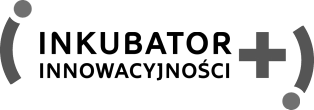 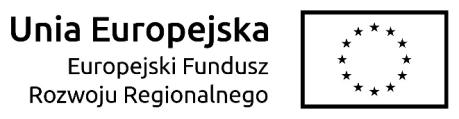 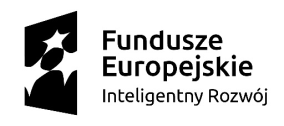 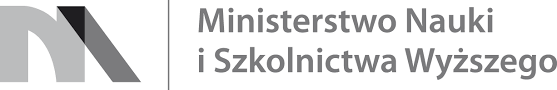 Centrum TransferuTechnologii	Tytuł projektuTytuł projektuTytuł projektuNr projektuImię i Nazwisko Kierownika ProjektuImię i Nazwisko Kierownika ProjektuImię i Nazwisko Kierownika ProjektuDataWydziałWydziałInstytut/Katedra/Zakład/PracowniaInstytut/Katedra/Zakład/PracowniaMiejsce pracy (nr pok.): Telefon: Komórka:   E-mail: Opis projektu Potencjalne zastosowanie rynkowe, odbiorcy, rozwiązania konkurencyjneObecny stan zaawansowania Identyfikacja i opis podstawowych zasad działania (faza koncepcji)(OPIS: badanie w zakresie naukowych podstaw problemu, opracowanie modelu opisowego, wstępna analiza sformułowanych koncepcji, identyfikacja podstawowych własności rozwiązań, sformułowanie wariantów rozwiązania – wybór najlepszego wariantu lub kilku dalszych do badania)Sformułowanie koncepcji rozwiązania (faza koncepcji)(OPIS: opracowanie koncepcji rozwiązania oraz możliwość jego technicznej realizacji, opracowania analityczne, analiza możliwości zastosowania projektowanego rozwiązania w praktyce)Potwierdzenie poprawności koncepcji rozwiązania na drodze analitycznej i doświadczalnej (faza koncepcji)(OPIS: analizy teoretyczne z wykorzystaniem modelowania i symulacji, badania laboratoryjne prowadzące do potwierdzenia modeli teoretycznych, eksperymenty i badania cząstkowe potwierdzające realność osiągnięcia zakładanych funkcji lub parametrów rozwiązania)Sprawdzenie funkcjonowania podstawowych elementów i podzespołów modelu w warunkach laboratoryjnych (faza prototypu)(OPIS: sprawdzenie działania podstawowych elementów modelu, integracja modelu laboratoryjnego z dostępnych elementów, sprawdzenie działania podzespołów w warunkach laboratoryjnych, niski poziom wiarygodności wyznaczonych parametrów funkcjonalnych modelu)Sprawdzenie funkcjonowania podstawowych elementów i podzespołów modelu eksperymentalnego w symulowanych warunkach eksploatacji (faza prototypu)(OPIS: opracowanie i wykonanie podstawowych składników modelu eksperymentalnego, integracja modelu eksperymentalnego i sprawdzenie działania w warunkach zbliżonych do rzeczywistych (w laboratorium lub innym otoczeniu), wysoki poziom wiarygodności wyznaczonych parametrów funkcjonalnych produktu, ocena przydatności produktu)Sprawdzenie funkcjonowania podstawowych elementów i podzespołów modelu eksperymentalnego w symulowanych warunkach eksploatacji (faza prototypu)(OPIS: opracowanie i wykonanie prototypowej wersji produktu z zastosowaniem, przynajmniej w części, elementów docelowych, przeprowadzenie testów prototypu w warunkach zbliżonych do rzeczywistych w zakresie istotnych parametrów pracy, symulowanych w laboratorium lub innym otoczeniu, przeprowadzenie testów prototypu w ramach istniejącego systemu technicznego, niekoniecznie docelowego)Sprawdzenie działania prototypu produktu w docelowych warunkach eksploatacji (faza weryfikacji)(OPIS: opracowanie i wykonanie docelowej lub bliskiej docelowej wersji produktu, pełna integracja sprzętowa 
i programowa, pełne sprawdzenie funkcjonalności produktu w rzeczywistych warunkach eksploatacji, wyznaczenie 
i weryfikacja parametrów pracy, opracowanie wymagań eksploatacyjnych (w tym serwisowych), opracowanie wstępnej dokumentacji techniczno-eksploatacyjnej) Wykonanie finalnej wersji produktu (faza weryfikacji)(OPIS: opracowanie i wykonanie produktu w finalnej wersji użytkowej, w ramach docelowego procesu technologicznego, analiza kosztów wytwarzania produktu, przeprowadzenie testów produktu i weryfikacja wszystkich parametrów techniczno-eksploatacyjnych z ukierunkowaniem na przyszłego użytkownika)Wykonanie serii próbnej i uzyskanie certyfikatów zgodności produktu oraz zezwoleń dopuszczenia do użytkowania (faza weryfikacji)(OPIS: wytworzenie serii próbnej produktu do badań certyfikacyjnych, przeprowadzenie badań certyfikacyjnych potwierdzających zgodność produktu z odpowiednimi normami, opracowanie końcowej dokumentacji techniczno-eksploatacyjnej)Uwagi:Prawa własności do wyników należą do:tylko do Uniwersytetu Gdańskiegodo Uniwersytetu Gdańskiego  (…%) oraz …. (…%)  oraz …. (…%)Twórcy ……Ochrona własności intelektualnej Zgłoszenie projektu wynalazczegoUniwersytet Gdański (nr ……..)UPRP (nr ……..)Europejski Urząd Patentowy (nr ……)Inne, jakie? ……………………Udzielony patent(y) (nr ………)Prawa autorskie zastrzeżoneKnow-howInne, jakie?:…………………………..Uwagi:Zawarte umowy Umowa o współpracy Umowa licencji niewyłącznej  Umowa licencji wyłącznejUmowa wdrożeniowaUmowa o współwłasnościBadania/Prace zleconeInne, jakie?: ……………………Uwagi:Zawarte umowy Umowa o współpracy Umowa licencji niewyłącznej  Umowa licencji wyłącznejUmowa wdrożeniowaUmowa o współwłasnościBadania/Prace zleconeInne, jakie?: ……………………Uwagi:Z jakich środków były finansowane do tej pory badania? Środki własne UczelniŚrodki uzyskane w ramach grantu krajowego, jakiego?:…………………………………………..Środki uzyskane w ramach grantu europejskiego, jakiego?:………………………………………Inne (jakie?) …………………………………….Uwagi:Z jakich środków były finansowane do tej pory badania? Środki własne UczelniŚrodki uzyskane w ramach grantu krajowego, jakiego?:…………………………………………..Środki uzyskane w ramach grantu europejskiego, jakiego?:………………………………………Inne (jakie?) …………………………………….Uwagi:Czy względem zgłaszanej technologii którakolwiek z niżej wymienionych usług została już zrealizowana?Promocja technologii na targach międzynarodowych Analiza potencjału innowacyjnegoBadanie rynkuWycena własności intelektualnejBiznesplanProwadzenie prac przedwdrożeniowychInne (jakie?) ............................................Uwagi:Oczekiwane wsparcieZakup materiałów i/lub usługOchrona własności intelektualnejAnalizy rynkoweWycenaNawiązanie współpracy z firmami zewnętrznymiPromocja projektuInneUwagi:Potencjalny czas wdrożenia wynalazku do 1 roku1-3 lat3-5 latpowyżej 5 latUwagi:Potencjalne koszty wdrożenia wynalazku do 10 tys. zł10-30 tys. zł30-50 tys. zł50-100 tys. zł100-500 tys. zł Uwagi:SporządziłPodpis Kierownika Projektu (naukowego)